Velisi olduğum ………………………………………………. ‘nın okulunuza devam ettiği süre boyunca;Çeşitli salgın hastalık semptomları (ateş, öksürük, burun akıntısı, solunum sıkıntısı, tat ve koku gibi duyu kayıpları vb.) göstermesi durumunda okula göndermeyeceğimi, okula hemen bilgi vererek sağlık kuruluşuna götüreceğimi,Aile içinde; salgın hastalık (Covid-19 vb.) belirtisi ya da tanısı konmuş bir kişiyle temaslı olan birinin bulunması durumda ivedilikle okula haber vereceğimi ve çocuğumu okula göndermeyeceğimi,Öğrencinin okula bırakılması ve alınması sırasında sosyal mesafe kurallarına uyacağımı ve maske takacağımı,Mümkün olduğu sürece öğrencimin aynı kişi tarafından bırakılıp alınacağını ve 65 yaş üstü bir kişi (büyük anne, büyük baba vs.) tarafından bırakılıp alınmayacağını,Öğrencimi okulun dışında (Bahçede) bırakacağımı ve alacağımı, acil bir durum olmadığı sürece okul binasına girmeyeceğimi,Taahhüt ederim. Velinin Adı ve Soyadı İmza          İletişim İçin Telefon Numarası:Uygulamanın sürekliği ve kontrolü tarafımdan yapılacaktır. Acil durumlarda veli ile iletişime ilgili müdür yardımcısı olarak tarafımca geçilecektir.Okul Müdür Yardımcısı   İmza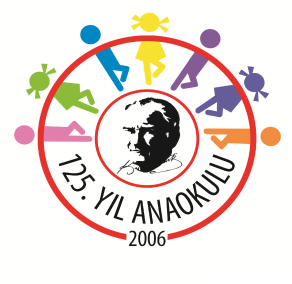 